Math Placement Test Results:  2012 – 2017Examination Name:  Maple-MAA Placement Test (https://www.maplesoft.com/products/placement/)Note:  Students who score high on the Statistics or Calculus AP exam are awarded course credit and do not take the placement test.  Therefore, high-achieving math students are not reflected in these results.  Category 1:	Student must take MAT 100		Category 2:	Student is eligible for MAT 104*, MAT 107, MAT 112 & MAT 124* 		Category 3:	Eligible for MAT 104, MAT 107, MAT 112, MAT 124, MAT 143 & MAT 151 		Category 4:	Exempt from 3 credits of Quantitative Reasoning section of Gen. Ed.				Eligible to enroll in any the following: MAT 107/112/143/201	* MAT 104 and MAT 124 are the same course (Intermediate Algebra), despite different course number.	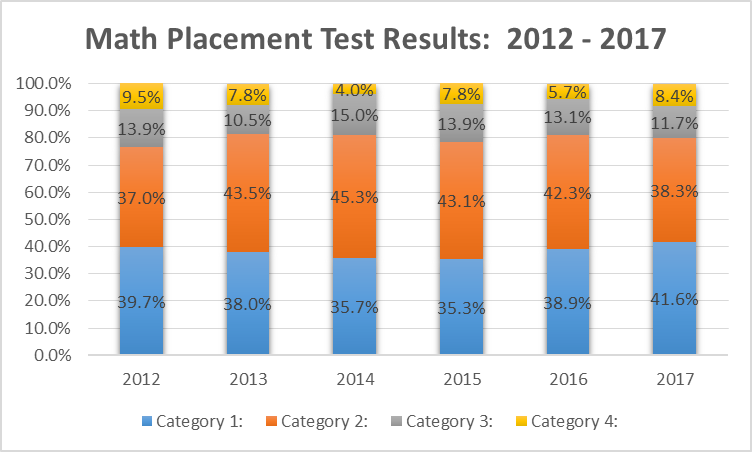 